.Cross step. Side stepHip rolls, 1/2 turn, coaster step, samba crossShuffle full turn, syncopated cross step, slide, touchHitch, step 1/8 turn R, L shuffle, walk ½ turn,Enjoy and feel the beat!!!No Superman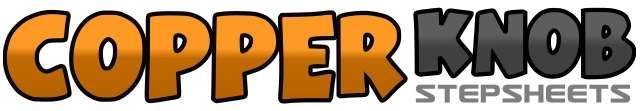 .......Count:32Wall:4Level:Improver.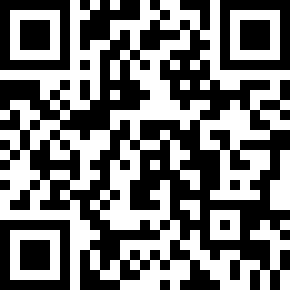 Choreographer:Darren Bailey (UK), Henrik Grønvold (NOR) & Daniel Trepat (NL) - September 2011Darren Bailey (UK), Henrik Grønvold (NOR) & Daniel Trepat (NL) - September 2011Darren Bailey (UK), Henrik Grønvold (NOR) & Daniel Trepat (NL) - September 2011Darren Bailey (UK), Henrik Grønvold (NOR) & Daniel Trepat (NL) - September 2011Darren Bailey (UK), Henrik Grønvold (NOR) & Daniel Trepat (NL) - September 2011.Music:I Am No Superman (feat. Stay-C) - JeronimoI Am No Superman (feat. Stay-C) - JeronimoI Am No Superman (feat. Stay-C) - JeronimoI Am No Superman (feat. Stay-C) - JeronimoI Am No Superman (feat. Stay-C) - Jeronimo........1&2&Cross RF over LF, weight back to LF, step RF to R, weight back to LF3&4Cross RF behind LF, weight back to LF, step RF to R5&6&Cross LF over RF, weight back to RF, step LF to L, weight back to RF7&8Cross LF behind RF, weight back to RF, step LF to L1,2,3,4Step RF forward and roll hips from R to L while making a ½ turn over L shoulder, ending with weight on RF5&6Step LF back, step RF beside LF, step LF forward7&8Step RF to R, weight back to LF, cross RF over LF1&2&Step LF ¼ turn to L, step RF beside LF, step LF ¼ turn to L, step RF beside LF3&4Step LF ¼ turn to L, step RF beside LF, step LF ¼ turn to L5&6Cross RF over LF, step LF to L, cross RF behind LF7,8Slide LF to L side, touch RF beside LF, facing R diagonal (1/8 turn to R)&1&2Hitch R knee, step RF back to L diagonal, step LF back, step RF 1/8 turn to R3&4Step LF forward, step RF beside LF, step LF forward5,6,Step RF forward, step LF ¼ turn to L7,8Step RF forward, step LF ¼ turn to L and flick RF back